PREZYDENT MIASTA PRUSZKOWA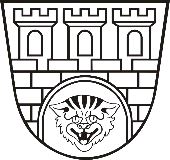 Zarządzenie Nr 254/2022Prezydenta Miasta Pruszkowaz dnia 15 listopada 2022 r.w sprawie przyjęcia projektu Wieloletniej Prognozy Finansowej Miasta Pruszkowa 
na lata 2023-2045Na podstawie art. 230 ust. 1 z dnia 27 sierpnia 2009 r. o finansach publicznych (tj. Dz. U. z 2022 r. poz. 1634 z późn. zm.) zarządzam, co następuje:§1. Przyjmuje się projekt Wieloletniej Prognozy Finansowej Miasta Pruszkowa 
na lata 2023-2045, wraz z załącznikami, stanowiący załącznik do niniejszego zarządzenia.§2. Projekt uchwały w sprawie Wieloletniej Prognozy Finansowej Miasta Pruszkowa  przedstawia się do dnia 15 listopada 2022 roku:Regionalnej Izbie Obrachunkowej – celem zaopiniowania,Radzie Miasta Pruszkowa, celem uchwalenia  Wieloletniej Prognozy Finansowej 
na lata 2023 – 2045§3. Zarządzenie wchodzi w życie z dniem podpisania.